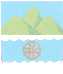 Самарская область Дума городского округа ОктябрьскШестого созываот 20 февраля 2019 года								  № 298О внесении изменений в Решение Думы городского округа от 13.12.2018 года     № 284 «О бюджете городского округа Октябрьск Самарской области на 2019 год и плановый период 2020-2021 годов»	В соответствии с Бюджетным кодексом Российской Федерации,  Федеральным Законом от 06.10.2003 г. №131-ФЗ «Об общих принципах организации местного самоуправления в Российской Федерации»,Дума городского округа Октябрьск Самарской области  РЕШИЛА:Статья 1.Внести в решение Думы городского округа Октябрьск Самарской области от 13.12.2018 года № 284«О бюджете городского округа Октябрьск Самарской 
области на 2019 год и плановый период 2020-2021 годов» (газета «Октябрьское время» декабрь 2018, февраль 2019) следующие изменения: 	1.1.В статье 1:в части 1:	в абзаце 1 сумму «375812,0» заменить суммой «517848,2»;в абзаце 2 сумму «463812,3» заменить суммой «612848,4»;	в абзаце 3 сумму «88000,3» заменить суммой «95000,2»;     в части 2:в абзаце 1 сумму «291267,4» заменить суммой «306569,4»;в абзаце 2 сумму «291267,4» заменить суммой «306569,4»;     в части 3:   в абзаце 1 сумму «283254,0» заменить суммой «293556,0»;в абзаце 2 сумму «281806,8» заменить суммой «292108,8».  1.2. В статье 2:     сумму «1558,3» заменить суммой «1548,3».  1.3. В статье 3:      в части 1:      в абзаце 1 сумму «324975,9» заменить суммой «463680,1»;  в абзаце 2 сумму «157827,4» заменить суммой «173129,4»;      в абзаце 3 сумму «151472,0» заменить суммой «161774,0»;      в части 2:      в абзаце 1 сумму «249329,0» заменить суммой «388033,2»;  в абзаце 2 сумму «157827,4» заменить суммой «173129,4»;в абзаце 3 сумму «151472,0» заменить суммой «161774,0».1.4. В статье 13: в части 1:в абзаце 1 сумму «126450,0» заменить суммой «129800,0»;в части 2:в абзаце 1 сумму «119236,8» заменить суммой «126236,8»;в абзаце 2 сумму «119236,8» заменить суммой «126236,8»;в абзаце 3 сумму «119484,2» заменить суммой «124789,6»;в части 3:в абзаце 1 сумму «6840,4» заменить суммой «5620,6»;в абзаце 2 сумму «7872,7» заменить суммой «5225,6»;в абзаце 3 сумму «6911,4» заменить суммой «5146,6».1.5. Приложения № 4,5,6,7,8,9,10к Решению изложить в следующей редакции:      «Статья2.Настоящее Решение опубликовать в газете «Октябрьское время».    Статья 3. Настоящее Решение вступает в силу со дня его опубликования.Главы городского округа Октябрьск Самарской области	А.В. ГожаяПредседатель Думы городского округаОктябрьск Самарской области                                                               В.В. Ревин	Р Е Ш Е Н И Е  